Motions / 
RequêtesSEPTEMBRE 27, 2023 / LE 27 SEPTEMBRE 2023SOCIÉTÉ RADIO-CANADA/CANADIAN BROADCASTING CORPORATION, LA PRESSE INC., COOPÉRATIVE NATIONALE DE L’INFORMATION INDéPENDANTE (CN21), LA PRESSE CANADIENNE, MÉDIAqmI INC. ET GROUPE TVA INC. c. SA MAJESTÉ LE ROI ET PERSONNE DÉSIGNÉE -et entre-PROCUREUR GÉNÉRAL DU QU֤ÉBEC. c. SA MAJESTÉ LE ROI ET PERSONNE DÉSIGNÉE-et-SOCIÉTÉ RADIO-CANADA/CANADIAN BROADCASTING CORPORATION, la presse inc., COOPÉRATIVE NATIONALE DE L’INFORMATION INDéPENDANTE (CN21), LA PRESSE CANADIENNE, MÉDIAQMI INC., GROUPE TVA INC. ET LUCIE RONDEAU, EN SA QUALITÉ DE JUGE EN CHEF DE LA COUR DU QUÉBEC(Qc) (40371)LA JUGE MARTIN :À LA SUITE DE LA DEMANDE présentée par les intimés en vue d’obtenir la prorogation du délai de signification et de dépôt de leurs mémoires et dossier au 29 août 2023, et pour une ordonnance autorisant la permission de présenter une plaidoirie orale lors de l’audition de l’appel, en vertu de la règle 71(3) des Règles de la Cour suprême du Canada; ET APRÈS EXAMEN des documents déposés;IL EST ORDONNÉ CE QUI SUIT :La requête est accueillie.UPON APPLICATION by the respondents for an order extending the time to serve and file their factums and record to August 29, 2023, and for an order granting them permission to present oral arguments at the hearing of the appeal, pursuant to Rule 71 (3) of the Rules of the Supreme Court of Canada;AND THE MATERIAL FILED having been read;IT IS HEREBY ORDERED THAT:The motion is granted.Notices of appeal filed since the last issue / 
Avis d’appel déposés depuis la dernière parutionPronouncements of reserved appeals / 
Jugements rendus sur les appels en délibéréSEPTEMBER 27, 202339855	Earl Mason v. Minister of Citizenship and Immigration - and between - Seifeslam Dleiow v. Minister of Citizenship and Immigration - and - Attorney General of Ontario, Attorney General of Saskatchewan, Canadian Council for Refugees, Canadian Association of Refugee Lawyers, Social Planning Council of Winnipeg, Canadian Muslim Lawyers Association, United Nations High Commissioner for Refugees, Amnesty International Canadian Section (English Speaking), Community & Legal Aid Services Program, Association québécoise des avocats et avocates en droit de l’immigration and Criminal Lawyers’ Association (Ontario) (Fed.)2023 SCC 21Coram:	Wagner C.J. and Karakatsanis, Côté, Brown,* Rowe, Martin, Kasirer, Jamal and O’Bonsawin JJ.The appeals from the judgments of the Federal Court of Appeal, Numbers A-415-19 and A-37-20, 2021 FCA 156, dated July 29, 2021, heard on November 29, 2022, are allowed. The judgments of the Federal Court of Appeal are set aside and the appellants’ applications for judicial review are allowed. In the appeal by Earl Mason, the decision of the Immigration Appeal Division is quashed. In the appeal by Seifeslam Dleiow, the Immigration Division’s decision and the deportation order are quashed.* Brown J. did not participate in the final disposition of the judgment.LINK TO REASONSLe 27 septembre 202339855	Earl Mason c. Ministre de la Citoyenneté et de l’Immigration - et entre - Seifeslam Dleiow c. Ministre de la Citoyenneté et de l’Immigration - et - Procureur général de l’Ontario, procureur général de la Saskatchewan, Conseil canadien pour les réfugiés, Association canadienne des avocats et avocates en droit des réfugiés, Social Planning Council of Winnipeg, Association canadienne des avocats musulmans, Agence des Nations Unies pour les réfugiés, Amnesty International Canadian Section (English Speaking), Community & Legal Aid Services Program, Association québécoise des avocats et avocates en droit de l’immigration et Criminal Lawyers’ Association (Ontario) (Féd.)2023 CSC 21Coram:	Le juge en chef Wagner et les juges Karakatsanis, Côté, Brown*, Rowe, Martin, Kasirer, Jamal et O’BonsawinLes appels interjetés contre les jugements de la Cour d’appel fédérale, numéros A-415-19 et A-37-20, 2021 CAF 156, datés du 29 juillet 2021, entendus le 29 novembre 2022, sont accueillis. Les jugements de la Cour d’appel fédérale sont annulés et les demandes de contrôle judiciaire des appelants sont accueillies. Dans l’appel de Earl Mason, la décision rendue par la Section d’appel de l’immigration est annulée. Dans l’appel de Seifeslam Dleiow, la décision de la Section de l’immigration ainsi que la mesure d’expulsion sont annulées.* Le juge Brown n’a pas participé au dispositif final du jugement.LIEN VERS LES MOTIFSHearing schedule for October 2023 / 
Calendrier d’octobre 2023SEPTEMBER 29, 2023Le 29 SEPTEMBRE 2023- 2023 -- 2024 -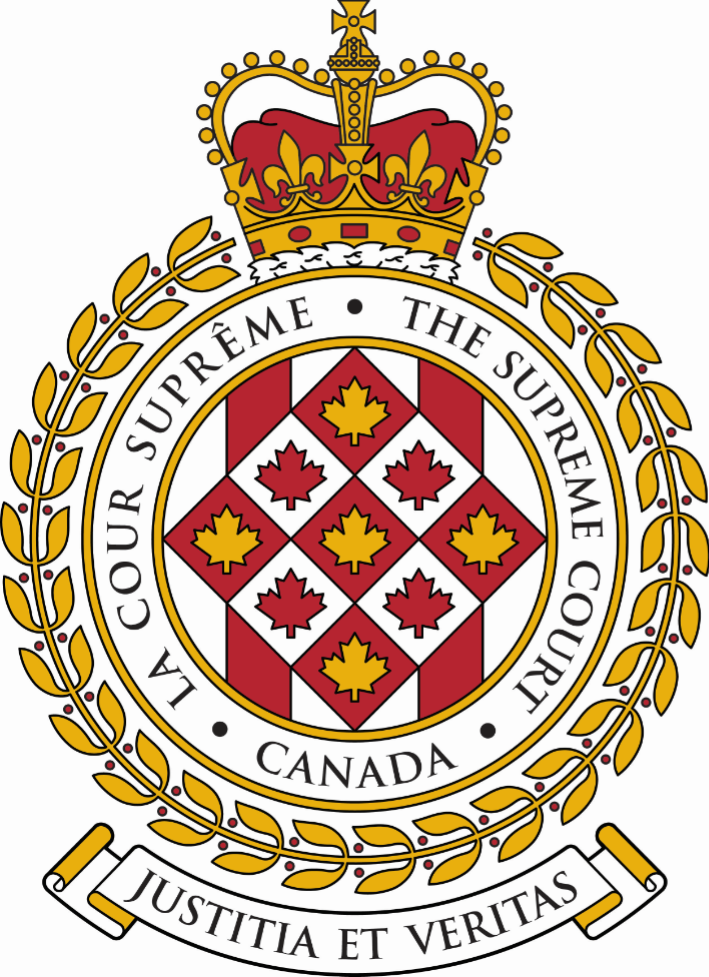 SUPREME COURT OF CANADACOUR SUPRÊME DU CANADABULLETIN OF
 PROCEEDINGSBULLETIN DES
 PROCÉDURESThis Bulletin is published at the direction of the Registrar and is for general information only. It is not to be used as evidence of its content, which, if required, should be proved by Certificate of the Registrar under the Seal of the Court. While every effort is made to ensure accuracy, no responsibility is assumed for errors or omissions.Ce Bulletin, publié sous l'autorité du registraire, ne vise qu'à fournir des renseignements d'ordre général. Il ne peut servir de preuve de son contenu. Celle-ci s'établit par un certificat du registraire donné sous le sceau de la Cour. Rien n'est négligé pour assurer l'exactitude du contenu, mais la Cour décline toute responsabilité pour les erreurs ou omissions.During Court sessions, the Bulletin is usually issued weekly.Le Bulletin paraît en principe toutes les semaines pendant les sessions de la Cour.To get copies of any document referred to in the Bulletin please click on this link: https://www.scc-csc.ca/case-dossier/rec-doc/request-demande-eng.aspx.Pour obtenir des copies de tout document mentionné dans le bulletin, veuillez cliquer sur ce lien : https://www.scc-csc.ca/case-dossier/rec-doc/request-demande-fra.aspx.Please consult the Supreme Court of Canada website at www.scc-csc.ca for more information.Pour de plus amples informations, veuillez consulter le site Web de la Cour suprême du Canada à l’adresse suivante : www.scc-csc.ca September 29, 20231 - 5Le 29 septembre 2023© Supreme Court of Canada (2023)
ISSN 1918-8358 (Online)© Cour suprême du Canada (2023)
ISSN 1918-8358 (En ligne)NOTICECase summaries included in the Bulletin are prepared by the Office of the Registrar of the Supreme Court of Canada (Law Branch) for information purposes only.AVISLes résumés des causes publiés dans le bulletin sont préparés par le Bureau du registraire (Direction générale du droit) uniquement à titre d’information.Motion for an extension of timeRequête en prorogation du délaiSeptember 15, 2023International Air Transport Association, et al.	v. (40614)Canadian Transportation Agency, et al. (Fed.)(By Leave)DATE OF HEARINGNAME AND CASE NUMBER2023-10-11Franck Yvan Tayo Tompouba v. His Majesty the King (B.C.) (Criminal) (By Leave) (40332)2023-10-12Jim Shot Both Sides, et al. v. His Majesty the King (Fed.) (Civil) (By Leave) (40153)2023-10-13Don Johnson v. His Majesty the King (Ont.) (Criminal) (As of Right) (40330)2023-10-16Leading Seaman C.D. Edwards, et al. v. His Majesty the King (Fed.) (Criminal) (By Leave) (39820)2023-10-16Sergent S.R. Proulx, et al. v. His Majesty the King (Fed.) (Criminal) (By Leave) (39822)2023-10-16Corporal K.L. Christmas v. His Majesty the King (Fed.) (Criminal) (By Leave) (40046)2023-10-16Lieutenant (Navy) C.A.I. Brown v. His Majesty the King (Fed.) (Criminal) (By Leave) (40065)2023-10-16Sergent A.J.R. Thibault v. His Majesty the King (Fed.) (Criminal) (By Leave) (40103)2023-10-17Earthco Soil Mixtures Inc. v. Pine Valley Enterprises Inc. (Ont.) (Civil) (By Leave) (40197)2023-10-18York Region District School Board v. Elementary Teachers' Federation of Ontario (Ont.) (Civil) (By Leave) (40360)2023-10-19Canadian Broadcasting Corporation v. His Majesty the King, et al. (Man.) (Civil) (By Leave) (38992)DATE D’AUDITIONNOM DE LA CAUSE ET NUMÉRO2023-10-11Franck Yvan Tayo Tompouba c. Sa Majesté le Roi (C.-B.) (Criminelle) (Autorisation) (40332)2023-10-12Jim Shot Both Sides, et al. c. Sa Majesté le Roi (Féd.) (Civile) (Autorisation) (40153)2023-10-13Don Johnson c. Sa Majesté le Roi (Ont.) (Criminelle) (De plein droit) (40330)2023-10-16Matelot de première classe C.D. Edwards, et al. c. Sa Majesté le Roi (Féd.) (Criminelle) (Autorisation) (39820)2023-10-16Sergent S.R. Proulx, et al. c. Sa Majesté le Roi (Féd.) (Criminelle) (Autorisation) (39822)2023-10-16Caporale K.L. Christmas c. Sa Majesté le Roi (Féd.) (Criminelle) (Autorisation) (40046)2023-10-16Lieutenant de vaisseau C.A.I. Brown c. Sa Majesté le Roi (Féd.) (Criminelle) (Autorisation) (40065)2023-10-16Sergent A.J.R. Thibault c. Sa Majesté le Roi (Féd.) (Criminelle) (Autorisation) (40103)2023-10-17Earthco Soil Mixtures Inc. c. Pine Valley Enterprises Inc. (Ont.) (Civile) (Autorisation) (40197)2023-10-18York Region District School Board c. Elementary Teachers' Federation of Ontario (Ont.) (Civile) (Autorisation) (40360)2023-10-19Canadian Broadcasting Corporation c. Sa Majesté le Roi, et al. (Man.) (Civile) (Autorisation) (38992)OCTOBER – OCTOBREOCTOBER – OCTOBREOCTOBER – OCTOBREOCTOBER – OCTOBREOCTOBER – OCTOBREOCTOBER – OCTOBREOCTOBER – OCTOBRENOVEMBER – NOVEMBRENOVEMBER – NOVEMBRENOVEMBER – NOVEMBRENOVEMBER – NOVEMBRENOVEMBER – NOVEMBRENOVEMBER – NOVEMBRENOVEMBER – NOVEMBREDECEMBER – DÉCEMBREDECEMBER – DÉCEMBREDECEMBER – DÉCEMBREDECEMBER – DÉCEMBREDECEMBER – DÉCEMBREDECEMBER – DÉCEMBREDECEMBER – DÉCEMBRESDMLTMWMTJFVSSSDMLTMWMTJFVSSSDMLTMWMTJFVSS12345671234128H9CC10111213145CC678910113CC4567891516171819202112H131415161718101112131415162223242526272819202122232425171819202122232930312627282930  24 /31H25H2627282930JANUARY – JANVIERJANUARY – JANVIERJANUARY – JANVIERJANUARY – JANVIERJANUARY – JANVIERJANUARY – JANVIERJANUARY – JANVIERJANUARY – JANVIERJANUARY – JANVIERFEBRUARY – FÉVRIERFEBRUARY – FÉVRIERFEBRUARY – FÉVRIERFEBRUARY – FÉVRIERFEBRUARY – FÉVRIERFEBRUARY – FÉVRIERFEBRUARY – FÉVRIERFEBRUARY – FÉVRIERMARCH – MARSMARCH – MARSMARCH – MARSMARCH – MARSMARCH – MARSMARCH – MARSMARCH – MARSSDMLTMWMTJTJFVFVSSSDMLTMWMTJTJFVSSSDMLTMWMTJFVSSH12344556112312789101111121213456788910345678914CC151517181819192011CC1213141515161710111213141516212223242525262627181920212222232417CC1819NR2021222328293031252627282929  24 /3125262728H2930APRIL – AVRILAPRIL – AVRILAPRIL – AVRILAPRIL – AVRILAPRIL – AVRILAPRIL – AVRILAPRIL – AVRILAPRIL – AVRILAPRIL – AVRILMAY – MAIMAY – MAIMAY – MAIMAY – MAIMAY – MAIMAY – MAIMAY – MAIMAY – MAIJUNE – JUINJUNE – JUINJUNE – JUINJUNE – JUINJUNE – JUINJUNE – JUINJUNE – JUINSDMLTMWMTJTJFVFVSSSDMLTMWMTJTJFVSSSDMLTMWMTJFVSSH12344556122OR341789101111121213OR5OR678991011234567814CC151617181819192012131415161617189CC101112131415RV21222324252526262719H2021222323242516171819202122282926272829303031  23 /30242526272829JULY – JUILLETJULY – JUILLETJULY – JUILLETJULY – JUILLETJULY – JUILLETJULY – JUILLETJULY – JUILLETJULY – JUILLETJULY – JUILLETAUGUST – AOÛTAUGUST – AOÛTAUGUST – AOÛTAUGUST – AOÛTAUGUST – AOÛTAUGUST – AOÛTAUGUST – AOÛTAUGUST – AOÛTSEPTEMBER – SEPTEMBRESEPTEMBER – SEPTEMBRESEPTEMBER – SEPTEMBRESEPTEMBER – SEPTEMBRESEPTEMBER – SEPTEMBRESEPTEMBER – SEPTEMBRESEPTEMBER – SEPTEMBRESDMLTMWMTJTJFVFVSSSDMLTMWMTJTJFVSSSDMLTMWMTJFVSSH1234455611231H2345677891011111212134H5678891089101112131414151617181819192011121314151516171516171819202121222324252526262718192021222223242223242526272828293031252627282929303129H30Sitting of the Court /Séance de la CourSitting of the Court /Séance de la CourSitting of the Court /Séance de la CourSitting of the Court /Séance de la CourSitting of the Court /Séance de la Cour18	 sitting weeks / semaines séances de la Cour87	 sitting days / journées séances de la Cour18	 sitting weeks / semaines séances de la Cour87	 sitting days / journées séances de la Cour18	 sitting weeks / semaines séances de la Cour87	 sitting days / journées séances de la Cour18	 sitting weeks / semaines séances de la Cour87	 sitting days / journées séances de la Cour18	 sitting weeks / semaines séances de la Cour87	 sitting days / journées séances de la Cour18	 sitting weeks / semaines séances de la Cour87	 sitting days / journées séances de la Cour18	 sitting weeks / semaines séances de la Cour87	 sitting days / journées séances de la Cour18	 sitting weeks / semaines séances de la Cour87	 sitting days / journées séances de la CourRosh Hashanah / Nouvel An juifYom Kippur / Yom KippourRosh Hashanah / Nouvel An juifYom Kippur / Yom KippourRosh Hashanah / Nouvel An juifYom Kippur / Yom KippourRosh Hashanah / Nouvel An juifYom Kippur / Yom KippourRosh Hashanah / Nouvel An juifYom Kippur / Yom KippourRosh Hashanah / Nouvel An juifYom Kippur / Yom KippourRHYKCourt conference /Conférence de la CourCourt conference /Conférence de la CourCourt conference /Conférence de la CourCourt conference /Conférence de la CourCourt conference /Conférence de la CourCCCC9	Court conference days /	jours de conférence de la Cour9	Court conference days /	jours de conférence de la Cour9	Court conference days /	jours de conférence de la Cour9	Court conference days /	jours de conférence de la Cour9	Court conference days /	jours de conférence de la Cour9	Court conference days /	jours de conférence de la Cour9	Court conference days /	jours de conférence de la Cour9	Court conference days /	jours de conférence de la CourOrthodox Easter / Pâques orthodoxeNaw-RúzOrthodox Easter / Pâques orthodoxeNaw-RúzOrthodox Easter / Pâques orthodoxeNaw-RúzOrthodox Easter / Pâques orthodoxeNaw-RúzOrthodox Easter / Pâques orthodoxeNaw-RúzOrthodox Easter / Pâques orthodoxeNaw-RúzORNRHoliday / Jour fériéHoliday / Jour fériéHoliday / Jour fériéHoliday / Jour fériéHoliday / Jour fériéHH3	holidays during sitting days / 	jours fériés durant les séances3	holidays during sitting days / 	jours fériés durant les séances3	holidays during sitting days / 	jours fériés durant les séances3	holidays during sitting days / 	jours fériés durant les séances3	holidays during sitting days / 	jours fériés durant les séances3	holidays during sitting days / 	jours fériés durant les séances3	holidays during sitting days / 	jours fériés durant les séances3	holidays during sitting days / 	jours fériés durant les séancesRidvánRidvánRidvánRidvánRidvánRidvánRV